ГОДИШЕН ИЗВЕШТАЈ ЗА НАТПРЕВАРИ И КУПОВИ ВО ДИСЦИПЛИНА “КРАП”ЗА 2019ГОД.Во изминатата 2019 година, Македонската Риболовна Федерација организираше повеќе кола на натпревари и купови во ДИСЦИПЛИНА КРАП, на кои се добија извонредни резултати од повеќе регистрирани спортски риболовци, како во поединечна, така и во тимска конкуренција.Сезоната во дисциплината КРАП ја отвори Државното Првенство Крап , одржано во Богданци – акумулација – езеро Паљурци, кое се состоеше од 3 одржани кола на истоимената акумулација во времетраење по 72 часа од коло.Во првото коло кое траеше од од 11.04 до 14.04. 2019 год.беа пријавени 13 екипи, од кои најдобар пласман издвои екипата на МИА ЕКОФИШ СКОПЈЕ - НИКО КАРП ТИМ КРУШЕВО, со уловени 53 примероци и освоени 13 бодови во истото коло.Подетално околу уловените примероци и добиените бодови во првото коло  можете да погледнете во табелата наведена веднаш под текстов: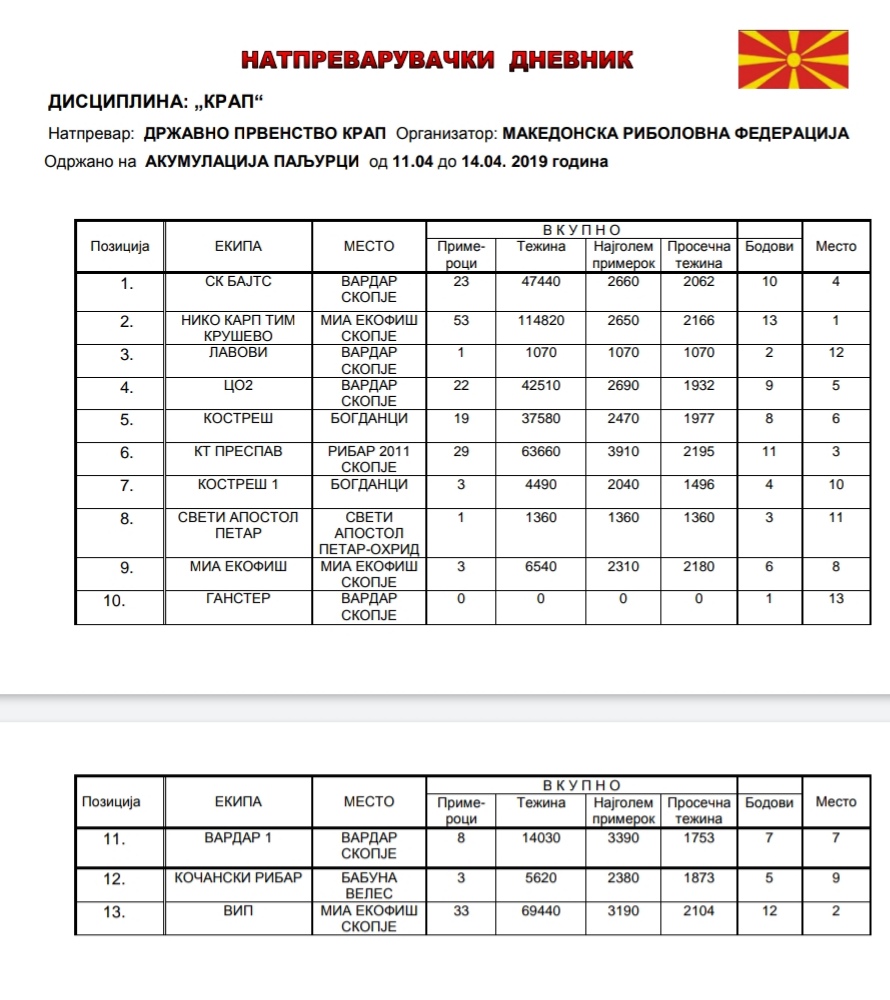 Помеѓу првото и второто коло во крапската лига, на аеродромот во Стенковец на 19.05.2019год. беше одржан КАСТИНГ КУП 2019 во дисциплината КРАП, каде што се натпреваруваа 6 кандидати  во поединечна конкуренција , меѓу кои највисок пласман издвои Миловски Александар од екипата “ЦО2” - ЗСР”ВАРДАР” Скопје (повеќе детали во табелата подолу)Во второто коло од Првата Спортско Риболовна Крапска лига 2019, одржана во Богданци – акумулација „Паљурци“   од 23.05  до 26.05.2019 година, од постоечките 13 екипи, имавме мал пресврт во однос на постигнатиот пласман, во однос на првото коло каде што водечка епипа беа НИКО КАРП ТИМ КРУШЕВО, овој пат на второто коло водечката екипа беше “ВИП”на МИА ЕКОФИШ СКОПЈЕ со уловени 63 примероци и освоени 13 бодови.Подетално околу уловените примероци и добиените бодови во Второто коло  можете да погледнете во табелата наведена веднаш под текстов:2-ро коло од 1-ва спортско риболовна лигаПо одржаните две кола, се одржа и третото коло на крапската лига одржана на акумулацијата “Паљурци” во Богданци од 13.06.2019  до 16.06.2019 година.Во третото коло и понатака највисокиот пласман го задржа екипата на ВИП од  МИА ЕКОФИШ-СКОПЈЕ, со уловени 64 примероци и освоени 13 бода.Повеќе детали околу останатите екипи можете да погледнете на долунаведената табела:По завршените 3 кола на Крапската Лига, конечните резултати кои што ги постигнаа нашите натпреварувачи, беа следниве: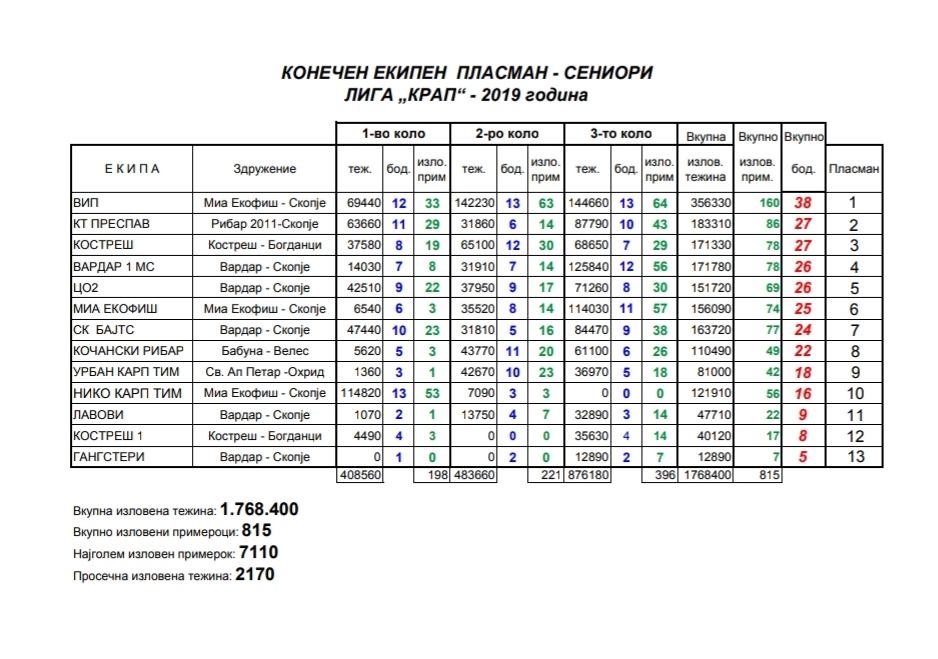 По одржаната Крапска лига, се одржа и Крапскиот КУП “8 СЕПТЕМВРИ ”на акумулацијата Мавровица во  Свети Николе во период од 07-09.09.2019 година во времетраење од 50часа.На истоимениот КУП исто така беа постигнати одлични резултати имајќи го во предвид нискиот водостој и сиромашниот рибен фонд на акумулацијата.Со највисок пласман се издвои тимот на ЦО2 од ЗСР”ВАРДАР” – Скопје, со уловени 12 примероци, односно 32830 гр.уловена риба.Подетално околу освоените пласмани на истоимениот КУП може да погледнете во долунаведената табела:Како крај на оваа натпреварувачка сезона организирана од страна на МРФ за 2019 година, за Крапскиот риболов, заврши со одржувањето нa “11ти Јадранско – Подунавски Куп” кој се одржа во период од 26-29.09.2019год.во времетраење од 50 часа,  на акумулацијата “Паљурци”во Богданци, за кој можеме гордо да кажеме дека од самото грандиозно отварање на купот па се до комплетната реализација на истиот,  беше подготвена целосна програма и целокупно беше организиран на највисоко ниво на организација од страна на натпреварувачката крапска комисија вклучително:*по 2 оброка и постојана достапност на пијачки(вода и сокови) за секој член на екипа, во тек на целиот натпревар* подвижни WC тоалети поставени низ целата акумулацијаПосебно место треба да издвоиме  за посебниот чекор направен за купот – порибувањето на акумулацијата со 1200кг риба – крап, овозможена од страна на МРФ и 400кг риба – крап, овозможена од Општина Богданци и Риболовното друштво “Костреш’ од Богданци, кои се покажаа и однесуваа како вистински домаќини.На купот учество земаа 11 екипи од Балканот, меѓу кои беа екипите на Р. Србија (2 екипи), Р. Црна Гора (1 екипа) , Р. Хрватска ( 3 екипи) , Р. Словенија ( 1 екипа) и 4 екипи на земјата домаќин, Р. Македонија.Голема благодарност од страна на организаторите и МРФ за учеството на КУП –от и честитки до сите екипи за постигнатиот пласман на истиот, а посебно до тимот на Р. Хрватска кој се издвои со највисок пласман на купот, со освоено 1 место и 9 уловени примероци (32830гр риба)Исто така сакаме да упатиме искрени честитки и пофалби за судиите кои се трудеа од почеток до крај да остварат најдобар ред во текот на  целиот натпревар.Во табелата подолу можете подетално да ги видите поединечните пласмани на  секоја екипа за одржаниот куп: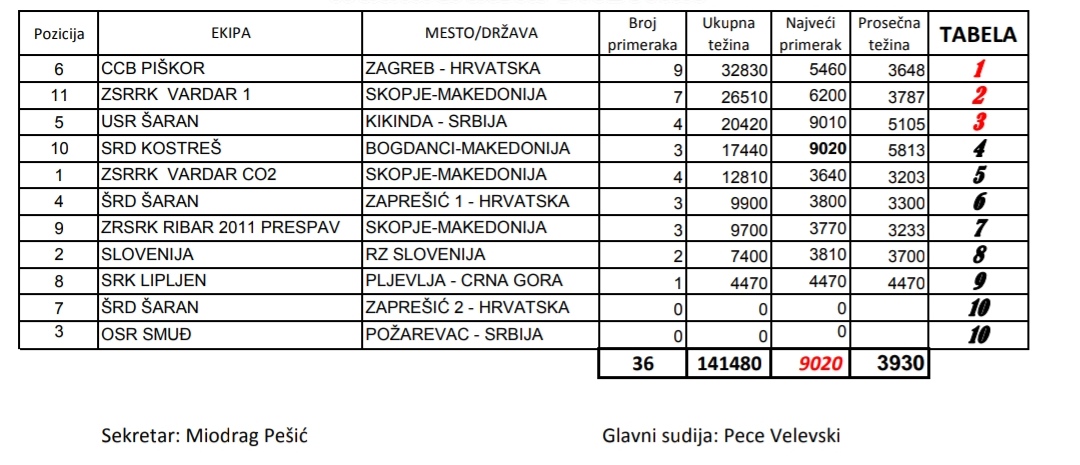 Извештајот го подготви:Миловски АлександарПретседател на натпреварувачка крапска комисијаСКопје, 2019год.Ред.бр.ИМЕ И ПРЕЗИМЕ1-возафр.синополе+52-розафр.синополе+53-тозафр.синополе+54-тозафр.синополе+55-тозафр.синополе+5Збир на 3 најдобризафрлувањаПросек на 3 најдобризафрлувањаПласман1АЛЕКСАНДАРМИЛОВСКИ143-1505161.25-163.95165.55500.6516712ПРЕДРАГСТОЈЧИЌ157.35144.35--152.8-158.5-473.615823МИЛЧОИВАНОВ139.55116.85134.75--139.55428.714334МИРОСЛАВСАВИЌ137.55-137.4-1385----417.9513945ВЛАТКОМАРТИНОВСКИ114.35114---117.75--35611956ТОШЕЈАНЧЕВ113.355120.9-----935337.251126ПозицијаПозицијаЕКИПАЗДРУЖЕНИЕ/МЕСТОВ К У П Н ОВ К У П Н ОВ К У П Н ОВ К У П Н ОМестоБодовиПозицијаПозицијаЕКИПАЗДРУЖЕНИЕ/МЕСТОПриме-роциТежина кгр.НајголемпримерокПросечнатежинаМестоБодовиА1ВИПМИА ЕКОФИШСКОПЈЕ63142.2303.7802.258113А2УРБАН  КАРПСВ. АПОСТОЛ ПЕТАР - ОХРИД2342.6702.8601.855410А3КОСТРЕШ 1КОСТРЕШБОГДАНЦИНАЈАВЕНО ОТСУСТВО ОД НАТПРЕВАР ОД ЗДРАВСТВЕНИ ПРИЧИНИ НА НАТПРЕВАРУВАЧОТ КРИСТИЈАН ДАВИТКОВСКИНАЈАВЕНО ОТСУСТВО ОД НАТПРЕВАР ОД ЗДРАВСТВЕНИ ПРИЧИНИ НА НАТПРЕВАРУВАЧОТ КРИСТИЈАН ДАВИТКОВСКИНАЈАВЕНО ОТСУСТВО ОД НАТПРЕВАР ОД ЗДРАВСТВЕНИ ПРИЧИНИ НА НАТПРЕВАРУВАЧОТ КРИСТИЈАН ДАВИТКОВСКИНАЈАВЕНО ОТСУСТВО ОД НАТПРЕВАР ОД ЗДРАВСТВЕНИ ПРИЧИНИ НА НАТПРЕВАРУВАЧОТ КРИСТИЈАН ДАВИТКОВСКИ130А4КОСТРЕШКОСТРЕШБОГДАНЦИ3065.1004.0702.170212B5СК  БАЈТСВАРДАРСКОПЈЕ1631.8102.8501.98895B6ЦО2ВАРДАРСКОПЈЕ1737.9504.1302.23259B7ГАНГСТЕР  КРАПВАРДАРСКОПЈЕ----122B8КОЧАНСКИ  РИБАРБАБУНАВЕЛЕС2043.7703.6902.188311B9ВАРДАР 1 МСВАРДАРСКОПЈЕ1431.9104.5302.27977C10МИА ЕКОФИШМИА ЕКОФИШСКОПЈЕ1435.5204.7502.53768C11ПРЕСПАВРИБАР  2011СКОПЈЕ1431.8602.7702.27686C12ЛАВОВИВАРДАРСКОПЈЕ713.7502.2801.964104C13НИКО КАРП ТИММРЕНАКРУШЕВО37.0903.6602.363113ПозицијаПозицијаЕКИПАЗДРУЖЕНИЕ/МЕСТОВ К У П Н ОВ К У П Н ОВ К У П Н ОВ К У П Н ОМестоБодовиПозицијаПозицијаЕКИПАЗДРУЖЕНИЕ/МЕСТОПриме-роциТежина кгр.НајголемпримерокПросечнатежинаМестоБодовиА1КОЧАНСКИ  РИБАРБАБУНАВЕЛЕС26611005380235086А2ВАРДАР 1 МСВАРДАРСКОПЈЕ5612584067502247212А3ПРЕСПАВРИБАР  2011СКОПЈЕ438779035302041410А4ГАНГСТЕР  КРАПВАРДАРСКОПЈЕ71289024301841122B5МИА ЕКОФИШМИА ЕКОФИШСКОПЈЕ5711403036602000311B6НИКО КАРП ТИММИА ЕКОФИШСКОПЈЕНЕ УЧЕСТВУВАЛЕ НА НАТПРЕВАРНЕ УЧЕСТВУВАЛЕ НА НАТПРЕВАРНЕ УЧЕСТВУВАЛЕ НА НАТПРЕВАРНЕ УЧЕСТВУВАЛЕ НА НАТПРЕВАР130B7ЛАВОВИВАРДАРСКОПЈЕ143289035702349113B8ВИПМИА ЕКОФИШСКОПЈЕ6414466035302260113B9ЦО2ВАРДАРСКОПЈЕ30712603490237568C10СК  БАЈТСВАРДАРСКОПЈЕ38844707110222359C11УРБАН  КАРПСВ. АПОСТОЛ ПЕТАР - ОХРИД18369702750205495C12КОСТРЕШКОСТРЕШБОГДАНЦИ29686503910236777C13КОСТРЕШ 1КОСТРЕШБОГДАНЦИ143563069802545104Пози-цијабројЕКИПАРиболовно здружение/клубМЕСТОУЛОВУЛОВУЛОВУЛОВКонечен пласманПози-цијабројЕКИПАРиболовно здружение/клубМЕСТОБрој на пример.Најгол.примерокПросечна тежинаВкупна тежинаКонечен пласман1КОСТРЕШКОСТРЕШ Богданци000062ЦО2ВАРДАРСкопје12662027363283013СК БАЈТСВАРДАРСкопје7385024051684024БАЛТАЗАРБАБУНАВелес432201931775045БАБУНА - ЕГАЛБАБУНАВелес138303830383056МИА ЕКОФИШМИА ЕКОФИШСкопје5415031761588037МРМЕВАРДАРСкопје00006